Условия питания и осуществление питьевого режима учащихся, в том числе инвалидов и лиц с ограниченными возможностями здоровья в МБОУ ДО «Детско- юношеский центр».Режим питания в МБОУ ДО «ДЮЦ» не осуществляется.Питьевой режим осуществляется в соответствии с договором поставки питьевой воды от 13.02.2020г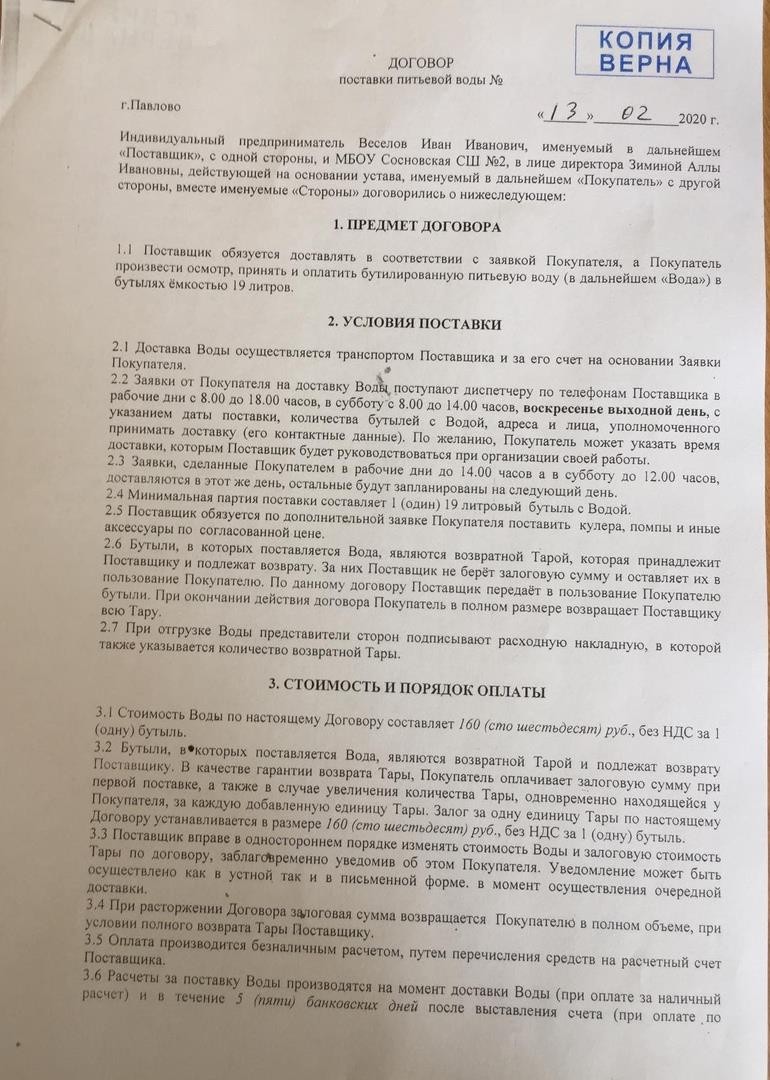 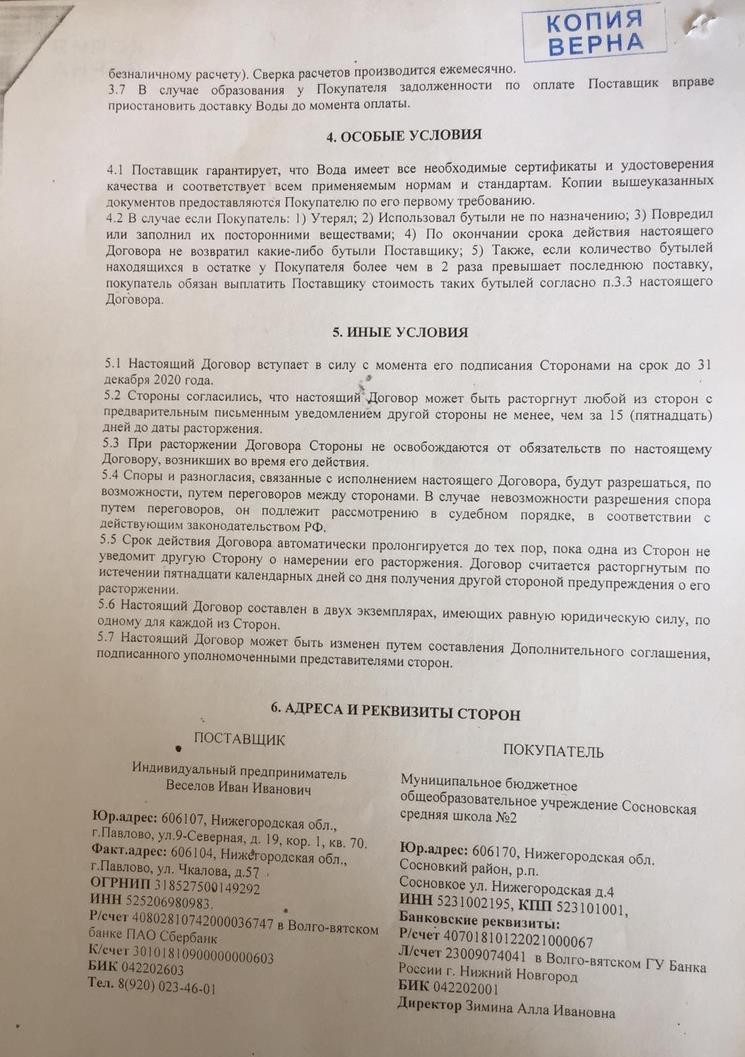 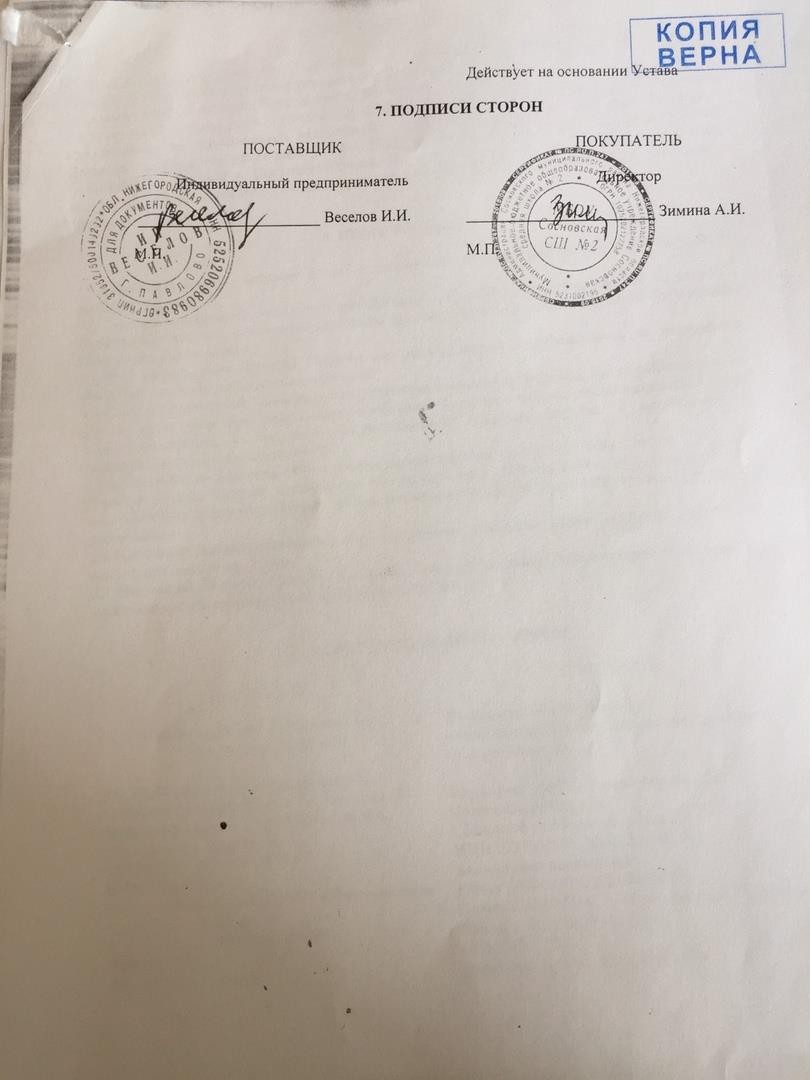 